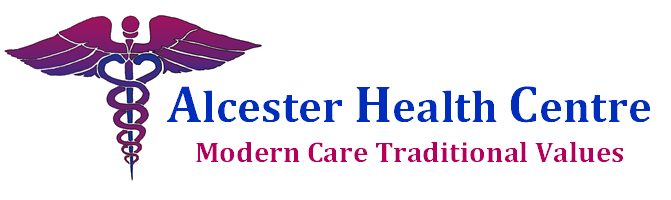 Practice News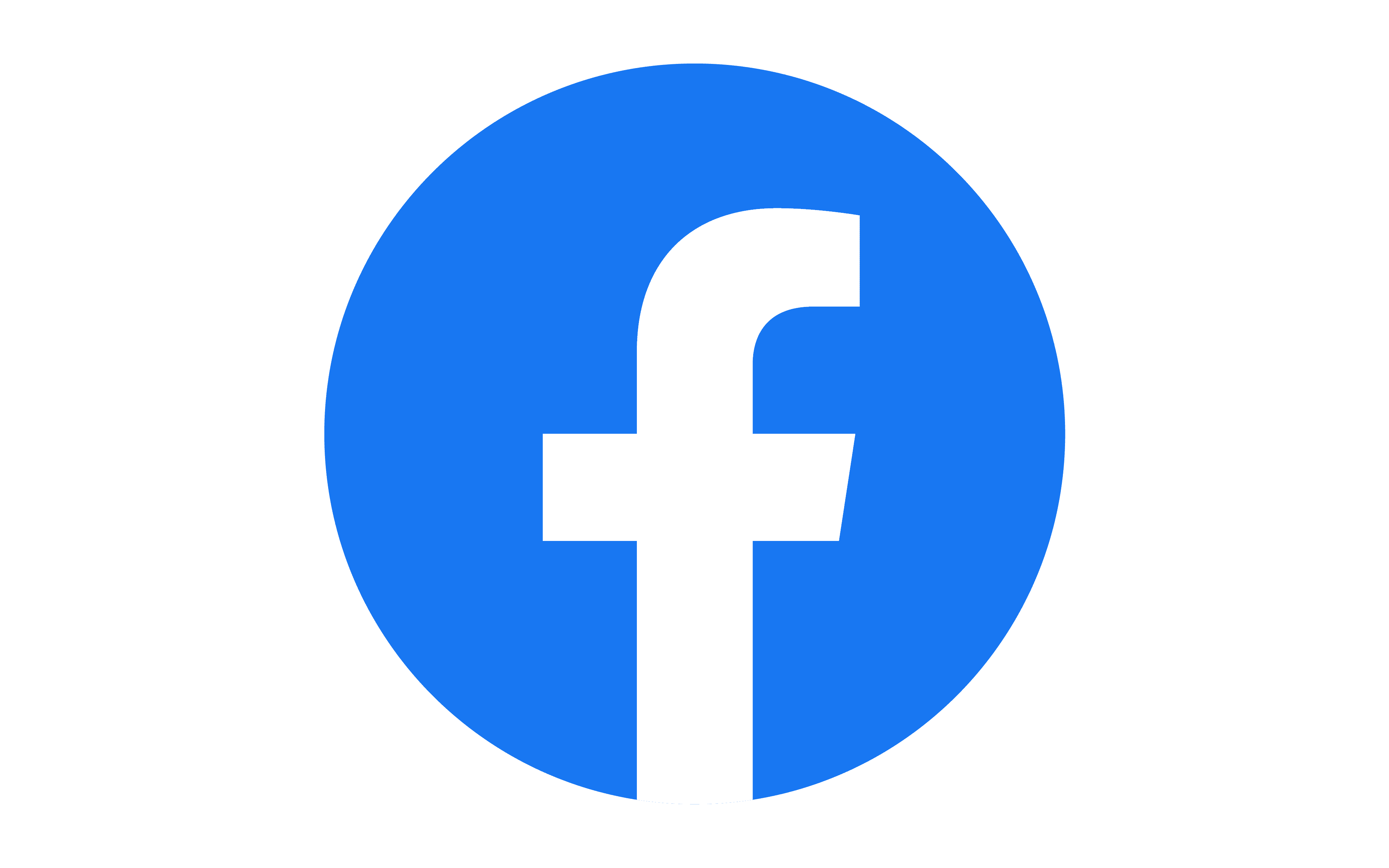 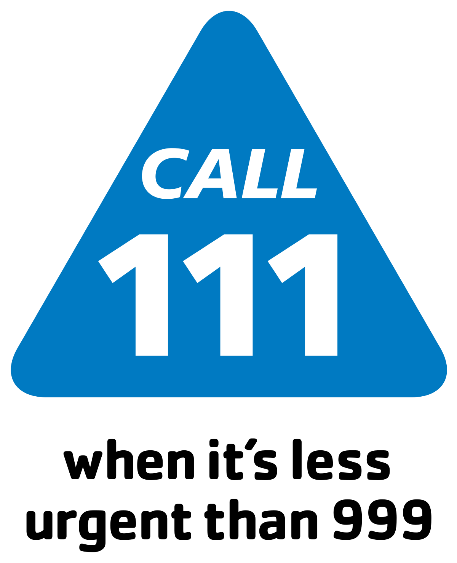 